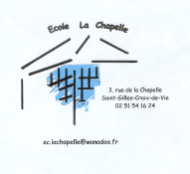 Ecole La Chapelle 3 rue de la Chapelle 85800 ST GILLES CROIX DE VIETél : 02 51 55 16 24	mail :ec.lachapelle@wanadoo.frRENTREE SCOLAIRE 2020-2021Votre enfant 			: Terminant le cours de	:          CE2Passera au cours de 		:	CM1La rentrée aura lieu le mardi 1er septembre 2020 à 8h45LISTE DE FOURNITURES POUR LES CM11 agenda 2020-20212 pochettes de crayons (couleurs et feutres) dans 1 trousse  + 1 trousseGrands ciseaux découpant bien (il existe des ciseaux pour gauchers)3  grandes chemises en plastique à rabats (verte, rouge, bleue)4 crayons fins  pour ardoise blanche1 ardoise + Un petit chiffon pour l’ardoise1 double décimètre rigide2 colles en bâton de bonne qualité2 porte-vues de 80 vues chacun, 1 rouge et 1 bleu avec pochette transparente en couverture1 boîte de mouchoirs en papier1 taille-crayon avec réserve3 crayons surligneurs de couleur différente1 vêtement de protection pour les arts visuels de préférence à manches longues1 paquet de 50 pochettes plastiques perforées A4        Le matériel de 2019/2020 peut être réutilisé si vous le jugez en bon état.Chaque objet doit être marqué au nom de l’enfant avant le jour de la rentrée (sauf  les porte-vues nous ferons une page de garde).L’équipe enseignante